请填妥这份完成报告书，并于项目完成后的两个月内将正本送交秘书处。请注意，这份报告书将会提交审批小组审阅，并在有需要时供公众查阅。此外，有关项目的基本资料、本完成报告书内完成报告书概要，以及本完成报告书附录*内安装设施项目概要（如适用）所述的资料，可能会上载到环境及自然保育基金及环保教育和社区参与项目网页，以供公众查阅及用作分享项目成果。* 如项目设有安装设施，需同时塡妥本完成报告书附录 。 完成报告书概要（如有需要请扩充表格）（二）完成报告书详细内容项目期项目目的／范围的更改（如适用请注明有何更改及所持理由）已举办的教育活动 （须包括所有于申请表格中列及于其后新增的活动。请按时序列出相关资料，并须就每项活动另页夹附不少于5张活动照片以供参考。如实际参加者数目低于目标数目或活动节数／时数不足，请于以下第6.1项作出解释）4.	已制作的宣传或教育物品、出品（报告书、唯读光碟等）或印刷品（如适用）	*  例子包括通讯、海报、单张、教材套及教育短片等，请各提供一个复本／样本照片。5.	项目成果概要（不少于200字）项目遇到的困难／挑战（如适用）6.1 项目期内未能完全达到的目标及其原因（如未能达到目标参加人数／活动举行时数不足／活动延期）6.2  项目期内遇到的困难／挑战已采取的补救措施及其成效其他备注（如日后进行类似项目时可改善的地方）财务报告8.1  整体状况8.2 项目收入详情 （包括环境及自然保育基金拨款、项目利息及参加者收费等）* 所有收入必须拨入项目账目内，以抵销部分或全部实际开支，不能作其他用途。8.3 项目实际开支详情（请填写并以附件形式递交秘书处提供的账目报表。）8.4  发放拨款支票的英文邮寄地址： 附录此附录适用于设有安装设施的项目（一）安装设施项目概要（如有需要请扩充表格）*请删去不适用者（二）安装设施项目详细内容2.	已安装的设施类别、数量及现时状况（请夹附现时状况照片）* 请删去不适用者3.	安装设施成效评估评估期内电费／用电量比较（如适用）（请填写以下特定表格以记录电费及用电量比较。所有包括绿化天台／平台、可再生能源／能源转化设施或节能装置项目，必需填写下表。如有需要请自行加页。）* 请按评估期填写有关月份，并夹附相关月份的电费单副本。所需文件清单递交完成报告书前请覆实已夹附以下所需文件，并在空格内填上「✓」号：*  请参照申请指引及批准信。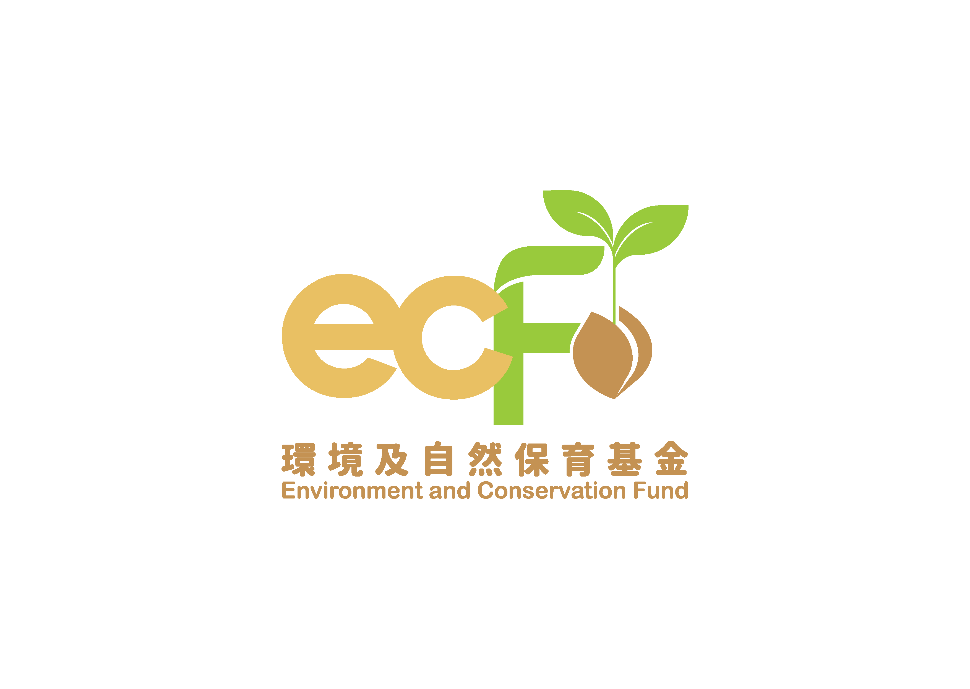 完成报告书完成报告书资助计划：环保教育和社区参与项目项目编号：EE&CA项目名称：环境及自然保育基金资助机构名称：项目期：递交报告日期：项目组长声明：除获得秘书处允许，本报告书须由与申请表格上相符的项目组长签名作实。本人证实所夹附的完成报告书和账目报表均正确无误，包括：所购买、获取及记入本项目账目的物料和服务，仅作本项目用途，而且价格公道合理；记入本项目账目的开支已经付清，并且没有／不会在其他环境及自然保育基金资助项目下提出申索或申请其他资助；以及*本报告书所申请发放的资助金额／须归还环境及自然保育基金的资助余款数目正确无误。*请删去不适用者项目组长资料项目组长资料姓名：职位：签名：机构印章：项目期由                                              （日／月／年）至（日／月／年）项目目的项目目的项目目的项目目的项目对象项目活动例：5场环保大使训練工作坊／建立1个有关生物多样性的网站例：5场环保大使训練工作坊／建立1个有关生物多样性的网站例：5场环保大使训練工作坊／建立1个有关生物多样性的网站例：5场环保大使训練工作坊／建立1个有关生物多样性的网站例：5场环保大使训練工作坊／建立1个有关生物多样性的网站项目活动项目活动项目活动项目活动项目成果(A)  活动参与人数(A)  活动参与人数(A)  活动参与人数(A)  活动参与人数(A)  活动参与人数项目成果例：共100名学生参与训練工作坊例：共100名学生参与训練工作坊例：共100名学生参与训練工作坊例：共100名学生参与训練工作坊例：共100名学生参与训練工作坊项目成果项目成果项目成果项目成果项目成果(B)  参加者意见调查结果(B)  参加者意见调查结果(B)  参加者意见调查结果(B)  参加者意见调查结果(B)  参加者意见调查结果项目成果例：90%的受访参加者非常同意或同意「惜物减废讲座」有助提高其环保意识例：90%的受访参加者非常同意或同意「惜物减废讲座」有助提高其环保意识例：90%的受访参加者非常同意或同意「惜物减废讲座」有助提高其环保意识例：90%的受访参加者非常同意或同意「惜物减废讲座」有助提高其环保意识例：90%的受访参加者非常同意或同意「惜物减废讲座」有助提高其环保意识项目成果项目成果项目成果项目成果原定日期*（日／月／年）实际日期（日／月／年）开展日期完成日期*  在提交秘书处的工作计划内填写的时间若实际完成日期比原定完成日期迟，请详述原因及已采取的补救措施（如适用）*  在提交秘书处的工作计划内填写的时间若实际完成日期比原定完成日期迟，请详述原因及已采取的补救措施（如适用）*  在提交秘书处的工作计划内填写的时间若实际完成日期比原定完成日期迟，请详述原因及已采取的补救措施（如适用）日期／期间地点时间活动参加者数目参加者数目日期／期间地点时间活动目标实际种类 *制作份数派发份数项目开展时的项目结余：  港币$加入项目期内的收入（请填写8.2项）：港币$扣除 项目期内开支：港币$项目完结时的项目结余：港币$收入细项 *金额（港币$）例：2024年9月利息工程期评估期安装设施各项教育活动内容和成效在评估期内学校／机构所举办的教育活动概要及活动成效：评估成效结果评估元素*：温度比较／耗电量比较／植物护理记录／素质评估／估计装置回本期／发电量计算／厨余回收量及堆肥生产量／比较厨余量的变化／其他（请列明：                                                                              ）评估结果：工程期工程期工程期工程期原定日期*（日／月／年）实际日期（日／月／年）开展日期开展日期完成日期完成日期评估期评估期评估期评估期原定日期*（日／月／年）实际日期（日／月／年）开展日期开展日期完成日期完成日期* 在递交予秘书处的工作计划内填写的时间表。* 在递交予秘书处的工作计划内填写的时间表。* 在递交予秘书处的工作计划内填写的时间表。* 在递交予秘书处的工作计划内填写的时间表。项目数量现时状况良好／一般／欠佳 *良好／一般／欠佳 *良好／一般／欠佳 *良好／一般／欠佳 *于安装完成报告书中列明的评估元素评估结果安装后评估年期内该月电费 ($)            年安装前该月同期电费 ($)            年安装后评估年期内该月用电量 (kWh)            年安装前该月同期用电量 (kWh)            年   月   月   月   月   月   月   月   月   月   月   月   月总数差距差距百分比%%%%已附有机构负责人签署及盖上机构正本印章的完成报告书及账目报表正本。已附有机构负责人签署及盖上机构正本印章的完成报告书及账目报表正本。经由《专业会计师条例》（第50章）第2条所界定的执业会计师审计的账目报表*（如适用）。经由《专业会计师条例》（第50章）第2条所界定的执业会计师审计的账目报表*（如适用）。所有正本发票、正本收据及报价文件*（如适用）。参加者意见调查总结。（不适用于设有安装设施的项目）教育评估后测结果。（只适用于设有安装设施的项目）每项教育活动不少于5张相片。每项教育活动不少于5张相片。安装设施的近照（只适用于设有安装设施的项目）。已制作的宣传或教育物品、出品或印刷品各一个复本／样本照片。（如适用）已制作的宣传或教育物品、出品或印刷品各一个复本／样本照片。（如适用）本完成报告书（「Word」档案格式）的软复本。本完成报告书（「Word」档案格式）的软复本。本完成报告书（「Word」档案格式）的软复本。